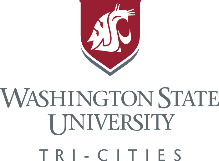 English/Language Arts (4.0 HSCr for graduation)Choose a combination of HS and WSU classes to total 4.0 CreditsFine Arts (1.0 HS Cr for graduation)Math (3.0 HS Cr for graduation)Students must meet the minimum ALEKS score to be eligible for WSU math courses. Choose a combination of HS and WSU classes to total 3.0 Credits.Career & Tech. Ed (Voc.) (1.0 HS Cr for graduation)    University Preparation  Health, Physical Education, and PNW/WA History: Must be completed at High SchoolSocial Studies Elective (3.0 HSCr for graduation)Choose a combination of HS and WSU classes to total 3.0 Credits.Science (2.0 HS Cr for graduation)*Class of 2019 and beyond needs 3.0 CrMost students will have their HS science requirements met by the time they enter the program. Most science courses at WSU will satisfy high school science requirement. Choose a combination of HS and WSU classes to total 2.0 Credits.Foreign Languages (2.0 HS Cr for graduation)*Class of 2019 and beyond onlyElectives (4.0 HSCr for graduation)English 11 A/B (1.0 HS  Cr)WSU CreditHS Credit TermENGL 101      College Composition 31ENGL 105     College Composition for                            Multilingual Writers31ENGL 201     Writing and Research31Completed at High SchoolEnglish 12 A/B (1.0 HS  Cr)RS Crs#WSU CreditHS CreditTermENGL 108     Intro. to Literature31ENGL 205     Intro. to Shakespeare31ENGL 210     Readings in American Literature31ENGL 220     Intro. to Multicultural Lit.31Completed at High SchoolFine Arts WSU CreditHS CreditTerm FINE_ART 101   Introduction to Art31FINE_ART 102  Visual Concepts I31FINE_ART 103  Visual Concepts II31FINE_ART 110  Drawing31FINE_ART 380 History of Photography31Completed at High SchoolMath WSU CreditHS Credit TermMATH 103       Algebra Methods31MATH 105       Exploring Mathematics31MATH 106       College Algebra31MATH 108       Trigonometry20.4MATH 171        Calculus I41MATH 172       Calculus II41MATH 212        Intro. to Statistical Methods41Completed at High SchoolCareer & Tech. Ed WSU CreditHS Credit TermDTC 101            Intro. to Digital Tech & CultureENGL 21031CPTS 111            Intro. to Algorithmic Solving41VIT_ENOL 113  Intro. to Vines and Wines31Completed at High SchoolUniversity Preparation WSU CreditHS Credit TermUNIV 101           College majors & Career choice1Not RequiredU.S. History (1.0 HS  Cr)WSU CreditHS Credit TermHIST 110         American History to 1877ENGL 21031HIST 111          American History since 187731HIST 150         People of the U.S.31Completed at High SchoolCivics (0.5 HS Cr)WSU CourseWSU CreditHS Credit TermPOLS 101*       American National Government* Meets both Civics and CWP requirement31Completed at High SchoolCWP (0.5 HS Cr)WSU CourseWSU CreditHS Credit TermPOLS 101*       American National Government* Meets both Civics and CWP requirement31POLS 103        International Politics31SOC 102          Social Problems31HIST 105         Roots of Contemporary Issues31HIST 120         World History I31HIST 121          World History II31Science WSU CreditHS Credit Term101 or Above at WSU _______________________3-41101 or Above at WSU _______________________3-41Completed at High SchoolForeign LanguageWSU CreditHS Credit Term101 or Above at WSU _______________________3-41101 or Above at WSU _______________________3-41101 or Above at WSU _______________________3-41101 or Above at WSU _______________________3-41Completed at High SchoolWSU Course WSU CreditHS Credit Term3-413-413-413-41Completed at High SchoolCompleted at High School